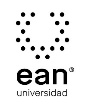 FICHA TÉCNICA DE CONSTRUCCIÓN DEL ÍTEMFICHA TÉCNICA DE CONSTRUCCIÓN DEL ÍTEMNo. Ítem: 1No. Ítem: 1No. Ítem: 1DATOS DEL ÍTEMDATOS DEL ÍTEMDATOS DEL AUTORPrograma académico: Administración de Empresas/EconomíaPrograma académico: Administración de Empresas/EconomíaPrueba: MacroeconomíaPrueba: MacroeconomíaPrueba: MacroeconomíaPrueba: MacroeconomíaPrueba: MacroeconomíaPrueba: MacroeconomíaÍTEM: COMPETENCIA ESPECÍFICA, CONTEXTO, ENUNCIADO Y OPCIONES DE RESPUESTAÍTEM: COMPETENCIA ESPECÍFICA, CONTEXTO, ENUNCIADO Y OPCIONES DE RESPUESTAÍTEM: COMPETENCIA ESPECÍFICA, CONTEXTO, ENUNCIADO Y OPCIONES DE RESPUESTACompetencia específica señalada en el syllabus, que evalúa este ítem:1. Analiza las cuestiones generales que aborda la macroeconomía y el método para la construcción de modelos. 2. Comprende los determinantes de los agregados macroeconómicos de largo plazo. 3. Comprende los determinantes de los ciclos económicos de corto plazo.Competencia específica señalada en el syllabus, que evalúa este ítem:1. Analiza las cuestiones generales que aborda la macroeconomía y el método para la construcción de modelos. 2. Comprende los determinantes de los agregados macroeconómicos de largo plazo. 3. Comprende los determinantes de los ciclos económicos de corto plazo.Competencia específica señalada en el syllabus, que evalúa este ítem:1. Analiza las cuestiones generales que aborda la macroeconomía y el método para la construcción de modelos. 2. Comprende los determinantes de los agregados macroeconómicos de largo plazo. 3. Comprende los determinantes de los ciclos económicos de corto plazo.CONTEXTO - Caso - situación problémica:Cuando consideramos el modelo de oferta-demanda agregada de corto plazo, en el cual la oferta agregada es una línea vertical, y la demanda agregada una curva con pendiente negativa, solo se presentan movimientos en la curva de demanda agregada, porque la oferta agregada es inmodificable en ese lapso de tiempo.  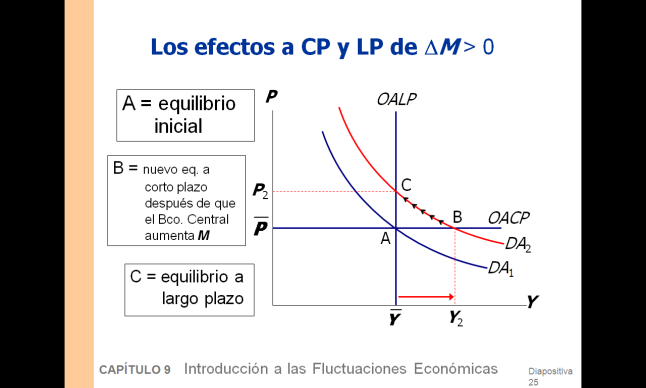 CONTEXTO - Caso - situación problémica:Cuando consideramos el modelo de oferta-demanda agregada de corto plazo, en el cual la oferta agregada es una línea vertical, y la demanda agregada una curva con pendiente negativa, solo se presentan movimientos en la curva de demanda agregada, porque la oferta agregada es inmodificable en ese lapso de tiempo.  CONTEXTO - Caso - situación problémica:Cuando consideramos el modelo de oferta-demanda agregada de corto plazo, en el cual la oferta agregada es una línea vertical, y la demanda agregada una curva con pendiente negativa, solo se presentan movimientos en la curva de demanda agregada, porque la oferta agregada es inmodificable en ese lapso de tiempo.  ENUNCIADO:De acuerdo al gráfico y según el modelo de oferta y demanda agregada para una economía de corto plazo, los desplazamientos de la demanda agregada afectan:ENUNCIADO:De acuerdo al gráfico y según el modelo de oferta y demanda agregada para una economía de corto plazo, los desplazamientos de la demanda agregada afectan:ENUNCIADO:De acuerdo al gráfico y según el modelo de oferta y demanda agregada para una economía de corto plazo, los desplazamientos de la demanda agregada afectan:Opciones de respuesta
a. En el largo plazo al nivel de precios, pero no a la producción y al empleo y en el corto plazo afecta a la producción y al empleo.b. En el largo plazo a la producción y al empleo, pero no al nivel de precios y en el corto plazo afecta a los precios a la producción y al empleo.c. En el largo plazo al nivel de precios a la producción y al empleo y en el corto plazo afecta a la producción y al empleo.d. En el largo plazo a la producción y al empleo, pero no al nivel de precios, y en el corto plazo a los precios.Opciones de respuesta
a. En el largo plazo al nivel de precios, pero no a la producción y al empleo y en el corto plazo afecta a la producción y al empleo.b. En el largo plazo a la producción y al empleo, pero no al nivel de precios y en el corto plazo afecta a los precios a la producción y al empleo.c. En el largo plazo al nivel de precios a la producción y al empleo y en el corto plazo afecta a la producción y al empleo.d. En el largo plazo a la producción y al empleo, pero no al nivel de precios, y en el corto plazo a los precios.Opciones de respuesta
a. En el largo plazo al nivel de precios, pero no a la producción y al empleo y en el corto plazo afecta a la producción y al empleo.b. En el largo plazo a la producción y al empleo, pero no al nivel de precios y en el corto plazo afecta a los precios a la producción y al empleo.c. En el largo plazo al nivel de precios a la producción y al empleo y en el corto plazo afecta a la producción y al empleo.d. En el largo plazo a la producción y al empleo, pero no al nivel de precios, y en el corto plazo a los precios.Opciones de respuesta
a. En el largo plazo al nivel de precios, pero no a la producción y al empleo y en el corto plazo afecta a la producción y al empleo.b. En el largo plazo a la producción y al empleo, pero no al nivel de precios y en el corto plazo afecta a los precios a la producción y al empleo.c. En el largo plazo al nivel de precios a la producción y al empleo y en el corto plazo afecta a la producción y al empleo.d. En el largo plazo a la producción y al empleo, pero no al nivel de precios, y en el corto plazo a los precios.Opciones de respuesta
a. En el largo plazo al nivel de precios, pero no a la producción y al empleo y en el corto plazo afecta a la producción y al empleo.b. En el largo plazo a la producción y al empleo, pero no al nivel de precios y en el corto plazo afecta a los precios a la producción y al empleo.c. En el largo plazo al nivel de precios a la producción y al empleo y en el corto plazo afecta a la producción y al empleo.d. En el largo plazo a la producción y al empleo, pero no al nivel de precios, y en el corto plazo a los precios.Opciones de respuesta
a. En el largo plazo al nivel de precios, pero no a la producción y al empleo y en el corto plazo afecta a la producción y al empleo.b. En el largo plazo a la producción y al empleo, pero no al nivel de precios y en el corto plazo afecta a los precios a la producción y al empleo.c. En el largo plazo al nivel de precios a la producción y al empleo y en el corto plazo afecta a la producción y al empleo.d. En el largo plazo a la producción y al empleo, pero no al nivel de precios, y en el corto plazo a los precios.Opciones de respuesta
a. En el largo plazo al nivel de precios, pero no a la producción y al empleo y en el corto plazo afecta a la producción y al empleo.b. En el largo plazo a la producción y al empleo, pero no al nivel de precios y en el corto plazo afecta a los precios a la producción y al empleo.c. En el largo plazo al nivel de precios a la producción y al empleo y en el corto plazo afecta a la producción y al empleo.d. En el largo plazo a la producción y al empleo, pero no al nivel de precios, y en el corto plazo a los precios.Opciones de respuesta
a. En el largo plazo al nivel de precios, pero no a la producción y al empleo y en el corto plazo afecta a la producción y al empleo.b. En el largo plazo a la producción y al empleo, pero no al nivel de precios y en el corto plazo afecta a los precios a la producción y al empleo.c. En el largo plazo al nivel de precios a la producción y al empleo y en el corto plazo afecta a la producción y al empleo.d. En el largo plazo a la producción y al empleo, pero no al nivel de precios, y en el corto plazo a los precios.Opciones de respuesta
a. En el largo plazo al nivel de precios, pero no a la producción y al empleo y en el corto plazo afecta a la producción y al empleo.b. En el largo plazo a la producción y al empleo, pero no al nivel de precios y en el corto plazo afecta a los precios a la producción y al empleo.c. En el largo plazo al nivel de precios a la producción y al empleo y en el corto plazo afecta a la producción y al empleo.d. En el largo plazo a la producción y al empleo, pero no al nivel de precios, y en el corto plazo a los precios.JUSTIFICACIÓN DE OPCIONES DE RESPUESTAJUSTIFICACIÓN DE OPCIONES DE RESPUESTAJUSTIFICACIÓN DE OPCIONES DE RESPUESTAPor qué NO es d: porque ya que en el corto plazo los precios son rígidos.Por qué NO es d: porque ya que en el corto plazo los precios son rígidos.Por qué NO es d: porque ya que en el corto plazo los precios son rígidos.Por qué NO es b: porque ya que en el largo plazo si se afecta el nivel de precios.Por qué NO es b: porque ya que en el largo plazo si se afecta el nivel de precios.Por qué NO es b: porque ya que en el largo plazo si se afecta el nivel de precios.Por qué NO es c: porque en el largo plazo no afecta el nivel de producción.Por qué NO es c: porque en el largo plazo no afecta el nivel de producción.Por qué NO es c: porque en el largo plazo no afecta el nivel de producción.CLAVE Y JUSTIFICACIÓN.La clave es  a porque en el largo plazo los precios son flexibles.CLAVE Y JUSTIFICACIÓN.La clave es  a porque en el largo plazo los precios son flexibles.CLAVE Y JUSTIFICACIÓN.La clave es  a porque en el largo plazo los precios son flexibles.ESPECIFICACIONES DE DISEÑO: DIBUJOS, ECUACIONES Y / O GRÁFICOS:ESPECIFICACIONES DE DISEÑO: DIBUJOS, ECUACIONES Y / O GRÁFICOS:ESPECIFICACIONES DE DISEÑO: DIBUJOS, ECUACIONES Y / O GRÁFICOS: